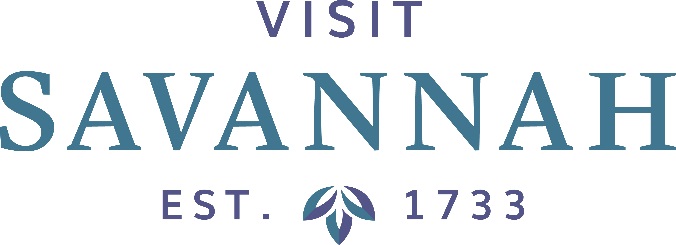 Board of Directors MeetingLarge Conference Room101 East Bay StreetFriday, December 6, 2019, 8:30 AMThis Meeting is Open to the PublicCall to Order and Welcome:  Visit Savannah Chairman Dave LegasseDave Legasse/Corey Jones/Joseph MarinelliMinutesFinancialsHotel/Motel Tax Collections ReportSmith Travel Research ReportConvention Transportation Fund UpdatePresident’s Report:  Joseph MarinelliCurrent Activities/Events UpdateOtherDepartment ReportsChairman’s ReportSavannah Chamber Update:  Bill HubbardDesignee ReportsOld BusinessNew BusinessAdjournmentAnnouncements